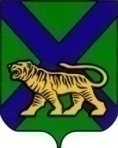 ТЕРРИТОРИАЛЬНАЯ ИЗБИРАТЕЛЬНАЯ КОМИССИЯ
ГОРОДА ДАЛЬНЕРЕЧЕНСКАРЕШЕНИЕ г. ДальнереченскВ соответствии со ст. 23, 31 п.7, 9 Избирательного кодекса Приморского края, на основании поступивших в Территориальную избирательную комиссию г.Дальнереченска, письменных заявлений членов участковых избирательных комиссий с правом решающего голоса о сложении своих полномочий до исчисления срока своих полномочий, в связи с появлением оснований предусмотренных ст.31 Избирательного кодекса Приморского края. Территориальная избирательная комиссия города ДальнереченскаРЕШИЛА:Освободить от обязанностей членов участковых избирательных комиссий избирательных участков Дальнереченского городского округа до истечения сроков своих полномочий следующих граждан:Назначить новых членов участковых избирательных комиссий их резерва составов участковых избирательных комиссий Приморского края, взамен выбывших, в порядке и в сроки, установленные действующим законодательством.Разместить настоящее решение в сети «Интернет», на сайтах избирательной комиссии Приморского края, Дальнереченского городского округа, в разделе ТИК г.Дальнереченска.  Направить настоящее решение в участковые избирательные комиссии  № 1102,1104,1105,1107,1108, 1109,1110,1115,1118,1119,1121 для сведения.Опубликовать настоящее решение в газете «Дальнеречье»Председатель территориальной избирательной комиссии  						         С.И.ВасильевСекретарь территориальной                                                           Н.Н.Сиротенкоизбирательной комиссии 18.08.2014№ 135Об освобождении от обязанностей членов участковых избирательных комиссий  избирательных участков Дальнереченского городского округа Приморского края до истечения срока полномочий.№п/пФИОГод рождения№УИККем выдвинут в состав УИК1Гудкова Татьяна Викторовна28.02.19821102собрание избирателей по месту работы2Еремина Яна Викторовна30.10.19751102Политическая партия "КОММУНИСТИЧЕСКАЯ ПАРТИЯ РОССИЙСКОЙ ФЕДЕРАЦИИ"3Соловьева Наталья Николаевна26.03.19661104собрание избирателей по месту работы4Ильенкова Валентина Петровна20.09.19811104собрание избирателей по месту работы5Аверина Светлана Александровна10.11.19711105Политическая партия "Либерально-демократическая партия России"6Ожиганов Валерий Михайлович04.06.19541107Всероссийская политическая партия "ЕДИНАЯ РОССИЯ"7Слепкова Наталья Александровна12.05.19681108собрание избирателей по месту работы8Березовская Галина Владимировна01.05.19641109Всероссийская политическая партия "ЕДИНАЯ РОССИЯ"9Дзюба Ирина Геннадьевна20.08.19741110собрание избирателей по месту работы10Тарасенко Владимир Николаевич14.11.19721115собрание избирателей по месту работы11Железнов АлександрКонстантинович18.03.19711118Политическая партия СПРАВЕДЛИВАЯ РОССИЯ12Степанян Светлана Александровна24.11.19611119Политическая партия "Либерально-демократическая партия России13Степанян Каруш Мишаевич09.03.19581121Политическая партия "Либерально-демократическая партия России14Петухова Ольга Геннадьевна09.01.19731121собрание избирателей по месту работы15Мошна Игорь Александрович26.01.19801102собрание избирателей по месту работы16Бессонов Андрей Александрович01.01.19841104Всероссийская политическая партия "ЕДИНАЯ РОССИЯ"